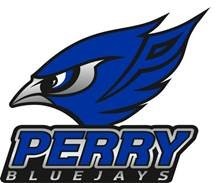 Perry CSD Teacher Quality Committee2017-18April 11, 20187:20 a.m. in the elementary conference roomPerry ElementaryAttendance: Jessica Harstad, Carla Wood, Dawn Higgins, Becky Reuter, Ned Menke, Ryan Marzen, Amy McCord, Anne Horgen, Clark Wicks, Jenn Nelson, Torey McElroy, Kevin VidergarMinutesCall the Teacher Quality Committee meeting to order.The meeting was called to order at 7:20 a.m. Approval of the agenda.Mrs. Wood motioned and Mrs. Higgins seconded approving the agenda. Motion passed. Review and discuss the purpose of this committee. (Refer to page 2)The committee reviewed the purpose of this committee. There were no questions. Discuss plan for using Teacher Quality dollars during 2018-19 school year. Kevin reviewed the history of Teacher Quality allocations from the state and how these dollars were spent from 2013-14 through 2017-18. (Refer to page 3) He also shared a couple of preliminary options to consider for 2018-19. Kevin shared a current update on how the district and each building were spending their Teacher Quality allocations for 2017-18. He explained that part of the district allocation will be used to purchase secondary math curricula while $8,000 will remain as a reserve. Ned noted that two items currently paid for using elementary Teacher Quality funds need to be moved to Title I professional learning. Kevin will work with Kent to make this change. The group discussed and agreed that the primary use of these funds for 2018-19 will be to support sending all teachers in Perry to the Professional Learning Communities at Work conference in October, 2018. Adjournment.Mr. Menke motioned and Mrs. McElroy seconded adjourning the meeting at 7:48 a.m. Motion passed. The Teacher Quality Committee responsibilities are as follows: Monitor the local implementation of the Student Achievement and Teacher Quality program. Determine the use and distribution of the professional learning funds based on the school district/agency, attendance center, and individual teacher professional learning plans (ITPDP). All professional learning plans, including district, building, and individual plans, must be aligned with the Iowa Professional Development Model as outlined in Iowa Code Chapter 284.6.  Per Iowa Code, professional learning plans must contain the following: Support that meets the career development of individual teachers and is aligned with the Iowa Teaching Standards; Research-based instructional strategies aligned with the school district’s student achievement needs and the long-range improvement goals established by the district; Instructional improvement components including student achievement data, analysis, theory, classroom demonstration and practice, technology integration, observations, reflection, and peer coaching. Purchasing curriculum as long as the purchase includes professional development. Allowable expenditures of SF 277 professional development funds do not include items such as mandatory trainings (e.g. blood-borne pathogens, mandatory reporter training, etc.), parent-teacher conference days, teachers preparing in their classrooms (work days), staff orientations, or time spent preparing grades/report cards/lesson plans. Monitor the professional development in each attendance center to ensure that the professional development meets the district/agency, attendance center and individual professional development plans. History of Teacher Quality funds in PerryProfessional Learning Communities at Work Conference PlanningWhat: 	PLCs at Work InstituteWhen: 	October 24-26, 2018 in Des MoinesWhere: 	Iowa Events CenterWho: 	Solution TreeCost: 	$609 per personTransportation: school buses for all staff. No reimbursements for using a private vehicle will be given. Anticipated CostsRegistrationRegistrationsInstructional Coaches & Administrators– TLC funds (16 x $609 = $9,744)Shannon Cline	Brenda Mintun	Laura Coller	Jessica HarstadJennifer Nicholson	Nathan Horgen 	Ned Menke	Ryan MarzenLaura Skeel	Clark Wicks	Kevin Vidergar	Shaun KrugerCarol Ryerson	Dan Marburger	Brad Snowgren	Tom LipovacTitle Teachers – Title I funds (5 x $609 = $3,045)Barb Burket	Teresa Higgins	Kadarenna Sales	Amy McCordMelodie BraunEnglish Learners – Iowa Core funds (9 x $609 = $5,481)Michele Hadley	Robert Benesh	Jessica Renken	Amanda WrightKellie Seales	Jordan Bettis	Melanie Kuntz	Cindy JafvertKamel HeitzElementary classroom teachers – Elementary TQ funds (43 x $609 = $26,187)Nicole Hayes	Linda Huntington	Christine Gage	Becky ReuterRachel Steva	Sarah Bryan	Janna Bjork	Katie HermannJenny Adair	Janiece Thompson	Cindy Thompson	Crystal AndrewsLyndsey Buhrman	Torey McElroy	Julie Elliott	Becky AndersonKatie Hardy	Melissa Olson	Kayla Brown	Kolin Ross	Erin Galivan	Daisy Diaz	Nicole Myers	Elizabeth MarburgerEmily Henry	Adam Kealhofer	Ali Crowley	Cory HochstedlerAllyson Gast	Corey Myers	Jennifer Molitor	Courtney DeuelShelbi Williams	Cynthia Miner	Zach Cole	Devin SchroederShaylena Bell	Leslie Mayhugh	Klista Meis	Hannah PierceBobbie Barto	Cherri Johnson	Kim HerreraHigh School classroom teachers – HS TQ funds (27 x $609 = $16,443)Alissa Bahney	Savannah Belgarde	Joy Berg	Adam BloomJami Blum	Wendy Bollhoefer	Emi Einck	Jeff FoxJohn Fulton	Alyse Garcia	Diane Gibson	Matt HardyAbby Houseman	Teresa Kresse	Christine Krohn 	Peter MeisLori Meinecke 	Jenn Nelson 	Gary Overla 	Scott PierceJim Prombo 	Toni Prombo 	Bryan Scheve 	Lisa SchumacherAmy Skinner	Brad Sparks	Paige WilkinCTE – CTE funds (4 x $609 = $2,436)Curt Cornelius	Calvin Smith	Ashley Fricke	Alex Kuntz	Counselors/At-Risk – Iowa Core funds (14 x $609 = $8,526)Michael Mott	Lisa Barleen	Anne Horgen	Angelica CardenasTami Valline	Ben Coy	Jacob Enderton	Tina LuttermanMegan Maylum	Dennis McDonnell	Kathy Pantzar	 Miranda BrusJodi Schuttler	Stacy WaltonTAG – TAG funds (2 x $609 = $1,218)Sam Elliott	Randy PetersonSpecial Education – Iowa Core funds (19 x $609 = $11,571)Courtney Bahney	Mandy Myers	Sara Locker	Dawn HigginsRyan Lohman	Brienna Hayes	Brennen Cleveland	Trista CoheaKris Finn	Barb Hackett	Joel Happel	T.J. MaylumKim Swanson	Katie Bass	Katie Bryant	Holly DanielsMichelle Laughridge	Tyler Richmond	Joyce HegstromMiddle School Teachers – Middle School TQ funds (21 x $609 = $12,789)Angie Beaudet	Amy Benjamin	Sean Brix	Jessica BrockaLisa Christensen	Austin Daniels	Lori Hewlett	Jonathan HoeferSarah Iben	Nathan Krohn	Michael Lovan	Chris MarksCharlotte McDonald	Dan McGinnis	Jordan Silar	Faye SouthwardJen Sprung	Terra Webb	Mark Weber	Skylar WolfCarla WoodSchool YearInputExpenses2013-14Allocation  $113,420Each building received $22,000 (total $66,000)$14,265 for DLT & other stipends, district level PDReserve of $33,1552014-15Allocation  $78,400Each building received $22,000 (total $66,000)$10,939 for DLT & other stipends, $500 for mentoringReserve of $9612015-16Carryover   $34,142Allocation   $79,284Total           $113,426Each building received $28,151 (total $84,453)$20,971 for DLT & other stipends, district level PDReserve of $8,0022016-17Carryover   $58,088Allocation   $79,284Total           $137,372Each building received $28,460 (total $85,380)$43,991 for DLT & other stipends, district level PDReserve of $8,0012017-18Carryover   $71,038Allocation   $116,969Total           $188,007Each building received $25,325 (total $75,975)Reserve of $8,000Curriculum $40,6512018-19Option 1Carryover   $Allocation   $116,969Total           $Each building receives $22,000Reserve of $8,000Curriculum $42,9692018-19Option 2Carryover   $Allocation   $116,969Total           $Each building receives $23,000Reserve of $8,000Curriculum $39,969Instructional Coaches & Administrators$9,744Iowa CoreTitle Teachers $3,045 El Educators $5,481English Learners $5,481Counselors/At-Risk $8,526Elementary classroom teachers $26,187Special Education $11,571High School classroom teachers $16,443Total      $25,578CTE $2,436Counselors/At-Risk $8,526Elem TQ funds: $26,187 TAG $1,218MS TQ funds: $12,789Special Education $11,571HS TQ funds: $16,443Middle School Teachers $12,789TQ Total: $55,419Subtotal$97,440Busing$3,5003 buses each dayTwo 10-hour days and one 8-hour dayThree buses and driversGrand Total$100,940